様式１令和元年　 月　 日社会福祉法人日置市社会福祉協議会　　　　　　会　長　　井上　幸一　様自治会名　　　　　　　　　　　　　　　　会長氏名　　　　　　　　　　　　　㊞　　住　　所　　　　　　　　　　　　　　　　電話番号　　　　　　　　　　　　　　　　令和元年度 自治会・地域福祉活動支援助成金交付申請書　自治会・地域福祉活動支援助成金の交付を受けたいので、下記のとおり申請します。事業の概要様式２日社協第　号令和元年　 月　 日　　　　　　　　　　　　自治会代表　　　　　　　　　　　　様社会福祉法人　　　　　日置市社会福祉協議会　　　　　会長　井上　幸一　　　　　令和元年度 自治会・地域福祉活動支援助成金交付決定通知書先に申請のあった標記助成金については、下記のとおり交付することに決定しました。記１　助成対象の事業名　　２　助成金の交付額　　　金　　　　　　　　　円３　事業の報告・交付請求事業完了後は、実績報告書（様式４）、領収書（写しの場合は自治会長の原本証明を付すること）、写真（活動の内容がわかるもの）をご提出ください。４　交付予定日　　　　　実績報告書を提出いただいた後、翌週の木曜日午後から金曜日に交付予定※最終交付日は、原則、令和２年２月14日（金）までです。５　その他助成決定後、やむを得ない事情により事業を辞退するときは、事業辞退届（様式３）を提出してください。様式３令和元年　 月　 日社会福祉法人日置市社会福祉協議会　　　　　　会　長　　井上　幸一　様自治会名　　　　　　　　　　　　　　　　会長氏名　　　　　　　　　　　　　㊞　　令和元年度 自治会・地域福祉活動支援助成事業辞退届標記の助成事業について、下記のとおり辞退いたします。記様式４令和元年　 月　 日社会福祉法人日置市社会福祉協議会　　　　　　会　長　　井上　幸一　様自治会名　　　　　　　　　　　　　　　　会長氏名　　　　　　　　　　　　　㊞　　令和元年度 自治会・地域福祉活動支援助成事業実績報告書　標記助成金について事業が終了しましたので、関係書類（写真・領収書等）を添えて報告します。□助成金交付請求額　　金　　　　　　　　円□交付予定日　　　　　※実績報告書を提出いただいた後、翌週の木曜日午後から金曜日が交付予定日となります。※最終交付日は、原則、令和２年２月14日（金）までです。（２） 活動写真★報告書に記載された情報や写真等は、本会や共同募金会が発行する広報紙やホームページ等に掲載させていただくことがあります。予めご了承ください。（２） 活動写真★報告書に記載された情報や写真等は、本会や共同募金会が発行する広報紙やホームページ等に掲載させていただくことがあります。予めご了承ください。（３） 領収書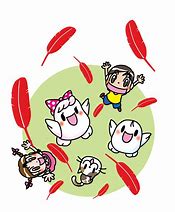 自治会・地域福祉活動支援助成事業（自治会が取り組む地域福祉活動を支援するための助成）　日置市社会福祉協議会では、「ひとりひとりが　おもいやりのきずなでつくる　福祉のまち」実現に向けて、自治会が取り組む地域福祉活動を支援するために、歳末たすけあい募金（前年度募金実績による配分金）の助成金を財源とする助成を行います。※ １自治会上限20,000円、毎年度予算の範囲内において定める額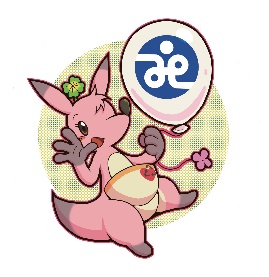 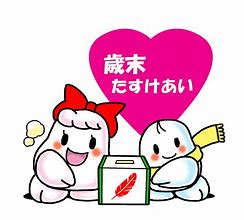 事 業 名活動目標※目指す方向性※目指す方向性※目指す方向性※目指す方向性※目指す方向性※目指す方向性具体的な活動内容実施予定年月日実施予定年月日場　　所場　　所参加者数（見込）参加者数（見込）具体的な活動内容人人ねらい※目指した結果、得られるもの※目指した結果、得られるもの※目指した結果、得られるもの※目指した結果、得られるもの※目指した結果、得られるもの※目指した結果、得られるもの収支内訳（単位：円）収入の部（財源）収入の部（財源）収入の部（財源）支出の部支出の部支出の部収支内訳（単位：円）社協助成金材料費材料費収支内訳（単位：円）自治会負担金消耗品費消耗品費収支内訳（単位：円）印刷製本費印刷製本費収支内訳（単位：円）会議費会議費収支内訳（単位：円）旅費交通費旅費交通費収支内訳（単位：円）対象経費　計対象経費　計収支内訳（単位：円）対象外経費計対象外経費計収支内訳（単位：円）合　計合　計合　計１　事業名２　辞退の理由事 業 名活動目標具体的な活動内容実施年月日実施年月日場　所場　所参加者数参加者数具体的な活動内容人人実施効果収支内訳（単位：円）収入の部（財源）収入の部（財源）収入の部（財源）支出の部支出の部支出の部収支内訳（単位：円）社協助成金材料費材料費収支内訳（単位：円）自治会負担金消耗品費消耗品費収支内訳（単位：円）印刷製本費印刷製本費収支内訳（単位：円）会議費会議費収支内訳（単位：円）旅費交通費旅費交通費収支内訳（単位：円）対象経費　計対象経費　計収支内訳（単位：円）対象外経費計対象外経費計収支内訳（単位：円）合　計合　計合　計事業名事業名写真貼付欄写真貼付欄写真貼付欄コメント12写真貼付欄写真貼付欄コメント３４領収書貼付欄領収書貼付欄